Отдел по образованию,молодежной политике, культуре и спортуадминистрации Хохольского муниципального районаВоронежской области __________________________________________________________________Приказ«02» мая  2017 г.                                                                 № 222Об  итогах  районного  конкурса творческих работ (декоративно – прикладное творчество)«Великая Победа Великих героев!»          Во исполнение приказа  отдела по образованию, молодёжной политике, культуре и спорту  № 37  от  «23» января  2017  «О проведении районного конкурса творческих работ (декоративно – прикладное творчество) «Великая Победа Великих героев!»,  в целях повышения интереса к одному из значительных событий в истории России и сохранения исторической памяти среди подрастающего поколения с 30 января  по 28 апреля 2017 года проходил районный конкурс творческих работ (декоративно – прикладное творчество) «Великая Победа Великих героев!» (далее Конкурс).Организационно–методическое сопровождение Конкурса  осуществляло муниципальное казенное учреждение дополнительного образования «Дом детского творчества» (Попова О.В.).В Конкурсе приняли участие обучающиеся 5  школ района: МКОУ «Хохольская СОШ», МКОУ «Оськинская ООШ», МКОУ «Гремяченская ООШ», МКОУ «Архангельская ООШ», МКОУ «Орловская СОШ»,  воспитанники МКУ ДО «Дом детского творчества».Не приняли участие 8 школ: МБОУ «Костенская СОШ», МКОУ «Староникольская СОШ», МКОУ «Семидесятская СОШ», МКОУ «Устьевская СОШ», МКОУ «Яблоченская СОШ», МБОУ «Хохольский лицей», МКОУ «Новогремяченская СОШ», МКОУ «Гремяченская СОШ».Результаты Конкурса показали, что в вышеперечисленных школах  района и доме детского творчества  велась активная работа формированию чувства гражданственности и патриотизма, активной жизненной позиции обучающихся.На основании вышеизложенногоприказываю:1.Утвердить итоги районного  конкурса творческих работ (декоративно – прикладное творчество) «Великая Победа Великих героев!» (приложение 1)2. Наградить дипломами отдела по образованию, молодёжной политике, культуре и спорту победителей  Конкурса.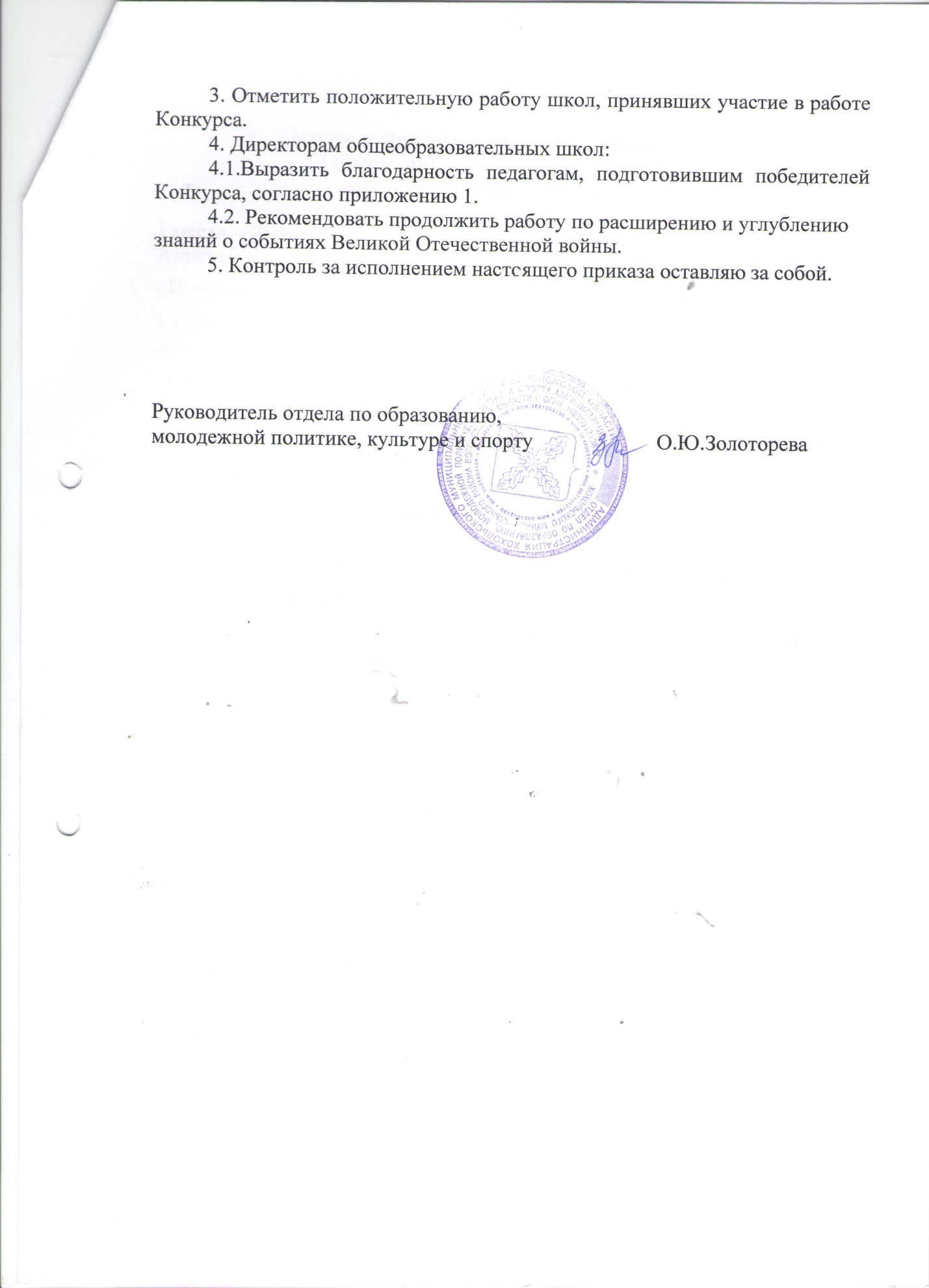 Приложение 1Итоги  районного  конкурса творческих работ (декоративно – прикладное творчество)«Великая Победа Великих героев!»1 место – Дьяченко Владимир, МКОУ «Хохольская СОШ», руководитель Лещева Т.А.- Новичихин Денис, МКОУ «Хохольская СОШ», руководитель Нечаева Л.В.2 место – Серикова Анастасия, МКОУ «Хохольская СОШ», руководитель Лещева Т.А.;- Григоровская Ксения, МКУ ДО «Дом детского творчества», руководитель Артемова А.А.;- Минчева Вера, МКОУ «Оськинская ООШ», руководитель Тибекина Г.Н.;- Пресняков Иван, МКОУ «Орловская СОШ», руководитель Белозеров В.В.;3 место – Казакова Виктория, МКОУ «Орловская СОШ», руководитель Опенченко Т.В.;- Надточиев Денис, МКОУ «Орловская СОШ», руководитель Белозеров В.В.;- Беспалов Алексей, МКОУ «Гремяченская ООШ», руководитель Петелина Т.И.